Россия, труд, народовластие, социализм!КОММУНИСТИЧЕСКАЯ ПАРТИЯ РОССИЙСКОЙ ФЕДЕРАЦИИЦ Е Н Т Р А Л Ь Н Ы Й   К О М И Т Е ТОТДЕЛ ПО ПРОВЕДЕНИЮ ИЗБИРАТЕЛЬНВЫХ КАМПАНИЙДепутатские вопросы министрам Как реализовывались возможности прямых обращений к Кабинету министров в ходе «правительственных часов» в Госдуме Контент-анализ выступлений депутатов фракции КПРФ за 2017 годОтделом по проведению избирательных кампаний подготовлен обзор (по материалам стенограмм заседания Государственной Думы Федерального Собрания Российской Федерации) о выступлениях депутатов фракции КПРФ на «Правительственных часах» за 2017 год.В 2017 году в Государственной Думе Федерального Собрания Российской Федерации прошло двадцать два Правительственных часа в открытом режиме. Депутаты имели возможность задавать вопросы с парламентской трибуны и высказывать позицию своих партий по тем или иным вопросам (см. табл. 1).Таблица 1Правительственные часы за 2017 годС изложением позиции фракции КПРФ на 22-х «Правительственных часах» выступали: Н.В. Арефьев (2), Ю.В. Афонин (2), В.И. Кашин (2), Н.В. Коломейцев (2), Н.М. Харитонов (2), Л.И. Калашников, С.Е. Савицкая, А.Ю. Русских, Г.А. Зюганов, С.А. Шаргунов, С.М. Пантелеев, М.В. Щапов, О.Н. Смолин, В.С. Шурчанов, А.А. Ющенко, Ю.П. Синельщиков, С.А. Гаврилов, А.В. Куренный. Всего за 2017 год на «Правительственных часах» от фракции было задано 68 вопросов (в среднем по 3 вопроса). От фракции КПРФ наиболее часто получали право задавать вопросы депутаты: М.В. Щапов (7), Ю.В. Афонин (5), А.В. Куренный (5), О.Н. Смолин (5), Н.В. Коломейцев (5), В.А. Ганзя (3), К.К. Тайсаев (3), В.Г. Поздняков (2), С.А. Гаврилов (2), Н.Н. Езерский (2), Д.Г. Новиков (2) Т.В. Плетнева (2).По одному разу удалось задать вопросы 25 депутатам. Всего с вопросами на 22-х «Правительственных часах» в 2017 году выступили 37 депутатов из 42, что составляет 88,1% от численности фракции КПРФ в Государственной Думе.Ниже приведена таблица об участии депутатов фракции КПРФ в «Правительственных часах» за седьмой созыв (см. табл. 2).Таблица 2Участие депутатов фракции КПРФ в «Правительственных часах» за седьмой созывКак видно из таблицы № 2 семь депутатов фракции не принимали участия в «Правительственных часах» седьмого созыва, что составляет 16,6% от численности фракции.Всего с начала седьмого созыва на 26-ти «Правительственных часах» от фракции КПРФ с изложением позиции фракции выступили 20- депутатов: Н.В. Арефьев (2), Ю.В. Афонин (2), С.А. Гаврилов (1), Г.А. Зюганов (1), Н.Н. Иванов (1), Л.И. Калашников (1), В.И. Кашин (3), Н.В. Коломейцев (2), А.В. Куринный (2), Н.И. Осадчий (1), С.М. Пантелеев (1), А.Ю. Русских (1), С.Е. Савицкая (1), Ю.П. Синельщиков (1), О.Н. Смолин (1), Н.М. Харитонов (2),  С.А. Шаргунов (1), В.С. Шурчанов (1), М.В. Щапов (1), А.А. Ющенко (1). (20 из 42 депутатов или 47,6%).Выпуск подготовила: к. полит. наук Шабарова Е.Б.Отв. за выпуск: д. полит. наук  Обухов С.П., Секретарь ЦК КПРФ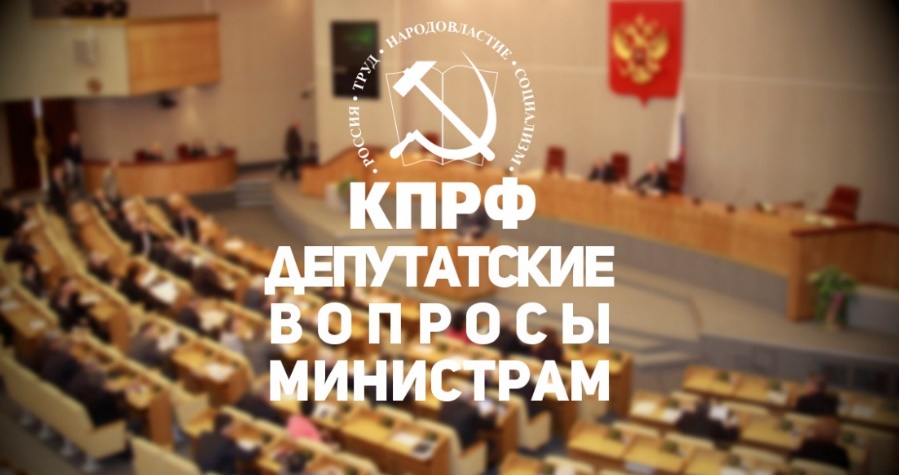 №п/пДата проведенияТема «Правительственного часа»ФИО, задававших вопросыФИО выступавших от партии1.11.01.2017Выступление Министра Российской Федерации по развитию Дальнего Востока А.С. ГалушкиКорниенко А.В.Новиков Д.Г.Поздняков В.Г.Харитонов Н.М.2.25.01.2017Выступление Министра иностранных дел Российской Федерации С. В. ЛавроваПономарев А.А.Щапов М.В.Тайсаев К.К.Калашников Л.И.3.08.02.2017Выступление Заместителя Председателя Правительства Российской Федерации О.Ю. ГолодецПлетнева Т.В.Харитонов Н.М.Смолин О.Н.Коломейцев Н.В.4.22.02.2017Выступление Министра обороны Российской Федерации С.К. ШойгуДорохин П.С.Щапов М.В.Куринный А.В.Савицкая С.Е.5.15.03.2017Выступление Министра труда и социальной защиты Российской Федерации М.А. ТопилинаСмолин О.Н.Плетнева Т.В.Куринный А.В.Коломейцев Н.В.6.22.03.2017Выступление Министра транспорта Российской Федерации М.Ю. СоколоваАфонин Ю.В.Щапов М.В.Тайсаев К.К.Русских А.Ю.7.19.04.2017Выступление Председателя Правительства Российской Федерации Д.А. Медведева об отчете Правительства Российской Федерации о результатах его деятельности за 2016 годСмолин О.Н.Коломейцев Н.В.Ганзя В.А.Пантелеев С.М.Афонин Ю.В.Зюганов Г.А.8.18.05.2017Выступление Министра культуры Российской Федерации В.Р. МединскогоБортко В.В.Парфёнов Д.А.Щапов М.В.Шаргунов С.А.9.24.05.2017Выступление Министра промышленности и торговли Российской Федерации 
Д.В. МантуроваБлоцкий В.Н.Савицкая С.Е.Гаврилов С.А.Пантелеев С.М.10.07.06.2017Выступление Министра экономического развития Российской Федерации 
М.С. ОрешкинаСмолин О.Н.Ганзя В.А.Куринный А.В. Арефьев Н.В.11.09.06.2017Отчет Председателя Центрального банка Российской           Федерации Э.С. НабиуллинойКоломейцев Н.В.Смолин О.Н.Ганзя В.А.Арефьев Н.В.12.21.06.2017Выступление Министра природных ресурсов и экологии Российской Федерации 
С.Е. ДонскогоАфонин Ю.В.Щапов М.В.Лебедев О.А.Кашин В.И.13.05. 07.2017Выступление Заместителя Председателя Правительства Российской Федерации 
В. Л. МуткоАфонин Ю.В.Новиков Д.Г.Ющенко А.А.Афонин Ю.В.1413.09.2017Выступление Министра сельского хозяйства Российской Федерации А. Н. ТкачеваХаритонов Н.М.Лебедев О.А.Коломейцев Н.В.В.И. Кашин1520.09.2017Выступление Министра Российской Федерации по делам гражданской обороны,
чрезвычайным ситуациям и ликвидации последствий стихийных бедствий 
В.А. ПучковаЕзерский Н.Н.Поздняков В.Г.Коломейцев Н.В.М.В. Щапов1627.09.2017Выступление Министра образования и науки Российской Федерации 
О.Ю. Васильевой Ганзя В.А.Савицкая С.Е.Тайсаев К.К.О.Н. Смолин 1711.10.2017Выступление Заместителя Председателя Правительства Российской Федерации 
Д. Н. Козака Кашин В.И.Ганзя В.А.Смолин О.Н.В.С. ШурчановН.М. Харитонов1818.10.2017Выступление Министра связи и массовых коммуникаций Российской Федерации 
Н. А. НикифороваИванов Н.Н.Гаврилов С.А.Щапов М.В.А.А. Ющенко1925.10.2017Выступление Министра энергетики Российской Федерации А.В. НовакаАфонин Ю.В.Корниенко А.В.Поздняков В.Г.Ю.В. Афонин2008.11.2017Выступление Министра внутренних дел Российской Федерации В.А. КолокольцеваГаврилов С.А.Езерский Н.Н.Курбанов Р.Д.Ю.П. Синельщиков2122.11.2017Выступление Министра юстиции Российской Федерации А.В. Коновалова Коломейцев Н.В.Куренный А.В.Щапов М.В.С.А. Гаврилов2206.12.2017Выступление Министра здравоохранения Российской Федерации В.И. СкворцовойОсадчий Н.И.Новиков Д.Г.Куренный А.В.А.В. Куренныйп/пФ И ОВыступали с изложением позиции фракцииЗадавали вопросы от фракции1Агаев Ваха Абуевич2Алферов Жорес Иванович3Арефьев Николай Васильевич214Афонин Юрий Вячеславович255Бифов Анатолий Жамалович6Блоцкий Владимир Николаевич17Бортко Владимир Владимирович18Гаврилов Сергей Анатольевич139Ганзя Вера Анатольевна610Дорохин Павел Сергеевич111Езерский Николай Николаевич212Зюганов Геннадий Андреевич113Иванов Николай Николаевич1214Казанков Сергей Иванович15Калашников Леонид Иванович116Кашин Владимир Иванович3117Коломейцев Николай Васильевич2518Корниенко Алексей Викторович419Кравец Александр Алексеевич20Куринный Алексей Владимирович2621Курбанов Ризван Даниялович122Лебедев Олег Александрович223Мельников Иван Иванович24Некрасов Александр Николаевич25Новиков Дмитрий Георгиевич326Осадчий Николай Иванович1127Пантелеев Сергей Михайлович1228Парфенов Денис Андреевич129Плетнева Тамара Васильевна230Поздняков Владимир Георгиевич531Пономарев Алексей Алексеевич132Рашкин Валерий Федорович133Русских Алексей Юрьевич134Савицкая Светлана Евгеньевна1235Синельщиков Юрий Петрович136Смолин Олег Николаевич1637Тайсаев Казбек Куцукович338Харитонов Николай Михайлович2339Шаргунов Сергей Александрович140Шурчанов Валентин Сергеевич1141Щапов Михаил Викторович1742Ющенко Александр Андреевич11